Если тяжело на душе…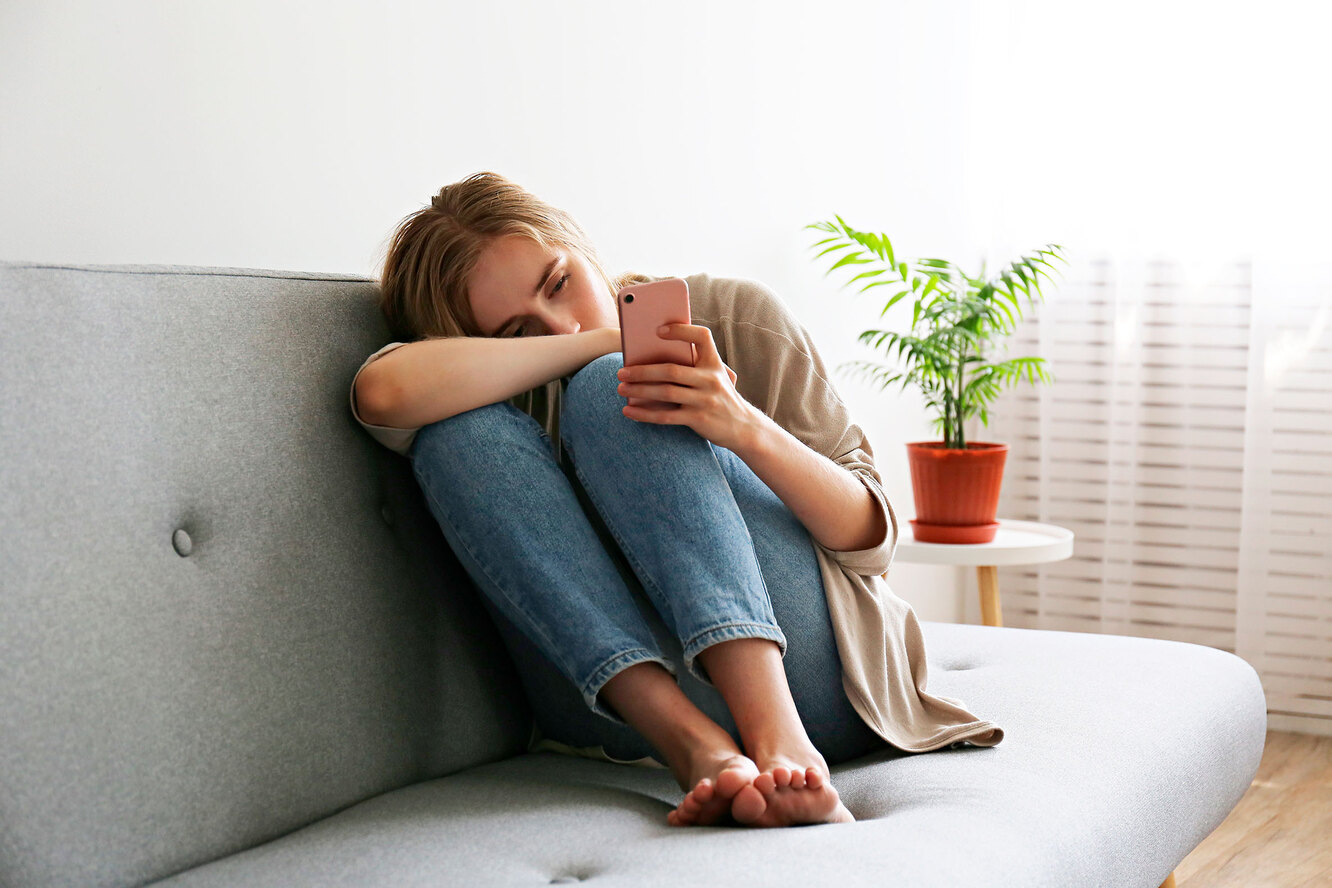 «Ничего конкретного не случилось: я ни с кем не ссорилась, нет проблем в школе, но на душе очень тяжко. Мне не хочется встречаться с друзьями, играть в приставку, гулять с собакой. Кажется, что я могу расплакаться в любую минуту от любого вопроса. Мама говорит, что виновата погода, но я знаю, что это не так. Что мне делать?» — такое обращение получили психологи Детского телефона доверия от Светланы (14 лет).Состояние Светы понятно: новости — одна тревожнее другой — вкупе с осенней хандрой создают угнетённое состояние. С приходом осени многим грустно от того, что стало холодно, темно и сыро. Необходимо поддержать себя.Во-первых, нельзя зацикливаться на переживаниях, выпадать из привычного ритма, переутомляться. Не стоит целыми днями скроллить новостную ленту — отвлекись от неё.Необходимо как можно чаще вспоминать радостные события, мысленно восстанавливать в деталях счастливые ситуации, чтобы снова переживать приятные эмоции. Чаще смотреть комедии.Высыпаться. Недостаток сна увеличивает стрессовую нагрузку на организм, повышает давление, снижает болевой порог и подавляет иммунную систему.Читать! Любимые книги, жизнеутверждающие стихи, Евангелие, исцеляющее душу. Биографии великих людей — у них есть чему поучиться.Общаться с друзьями, но на нейтральные темы, не «пережевывать» бесконечно свои проблемы или информационный негатив, так как этим только усугубишь свое состояние.Дышать. Техника диафрагмального дыхания имеет успокаивающий эффект: в течение 4 секунд вобрать в себя воздух, затем в течение такого же времени — медленный выдох сквозь сжатые губы. Можно добавить промежуточный этап: между вдохом и выдохом задержать дыхание на 10-20 секунд. И так 10 раз.Заниматься домашними делами: приберись в квартире, помой посуду, вытри пыль, перебери гардероб — рутинные дела создают ощущение стабильности, занимают руки и сигнализируют мозгу, что все под контролем.Двигаться — ходи, бегай, прыгай, плавай. Движение разгоняет кровь и делает жизнь осмысленной.Строить планы, мечтать. Сейчас планирование очень важно. Можно набросать два-три варианта на случай, если какой-то из них не сработает. Думай о будущем.Помогать. Да-да, посмотри вокруг — наверняка есть тот, кому тяжелее тебя. Окажи ему помощь.Слушать музыку. Только не ту, что вгоняет в депрессию.Если чего-то хочешь, то обязательно сделаешь! У Светланы непременно получится преодолеть угнетённое состояние и снова начать радоваться жизни!Если возникли вопросы — звони 8 800 2000 122 — психологи Детского телефона доверия непременно ответят на них.